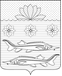 АДМИНИСТРАЦИЯ ГРИВЕНСКОГО СЕЛЬСКОГО ПОСЕЛЕНИЯКАЛИНИНСКОГО РАЙОНАПОСТАНОВЛЕНИЕот 10.12.2021                                                                                    № 302станица ГривенскаяОб утверждении списка невостребованных земельных долей в праве общей долевой собственности на земельный участок сельскохозяйственного назначения, расположенный по адресу: РФ, Краснодарский край, Калининский район, установлено относительно ориентира в СПК «Память Ильича», расположенный в границах земельного участка с кадастровым номером 23:10:0105000:4, расположенного в границах участкаВ соответствии с пунктом 7 статьи 12.1 Федерального закона от 24 июля 2002  № 101-ФЗ «Об обороте земель сельскохозяйственного назначения», списком невостребованных земельных долей, опубликованном в ежедневной краевой общественно-политической газете «Кубанские новости» № 51 (7032) от 10.04.2021 года на стр. 15, в газете Калининского района Краснодарского края  «Калининец» № 14 (2575) от 09.04.2021 года на стр. 10-11,  размещенной информацией на официальном сайте  муниципального образования «Гривенское сельское поселение» и информационных щитах, расположенных на территории муниципального образования «Гривенское сельское поселение», сообщением о проведении общего собрания участников долевой собственности, назначенного на 25.08.2021 г., в 13-00 часов, а так же в связи с непринятием общим собранием участников долевой собственности решения по вопросу утверждения невостребованных земельных долей в связи с его неправомочностью из-за отсутствия необходимого количества (кворума) участников долевой собственности, п о с т а н о в л я ю:           1. Утвердить список 141 (Ста сорока одной) невостребованной доли в праве общей долевой собственности на земельный участок сельскохозяйственного назначения, расположенный по адресу: РФ, Краснодарский край, Калининский район, установлено относительно ориентира в границах плана земель СПК «Память Ильича», расположенный в границах земельного участка с кадастровым номером 23:10:0105000:4, согласно прилагаемому списку (Приложение № 1).2. Обратиться в Калининский районный суд Краснодарского края с требованием о признании права муниципальной собственности муниципального образования «Гривенское сельское поселение» на земельные доли, признанные в соответствии с установленном статьей 12.1 Федерального закона от 24 июля 2002 г. № 101-ФЗ «Об обороте земель сельскохозяйственного назначения» порядке, невостребованными.3.	Настоящее постановление подлежит официальному опубликованию в информационных сборниках Гривенского сельского поселения и размещению на официальном сайте Гривенского сельского поселения https://www.grivenskoesp.ru/.4. Настоящее постановление вступает в силу с даты его официального опубликования.5. Контроль исполнения настоящего постановления оставляю за собой.Глава Гривенскогосельского поселения                                                        Калининского района                                                                                Л.Г.Фикс2ЛИСТ СОГЛАСОВАНИЯпроекта постановления администрации Гривенского сельского поселения Калининского района от _____________________   № _____" Об утверждении списка невостребованных земельных долей в праве общей долевой собственности на земельный участок сельскохозяйственного назначения, расположенный по адресу: РФ, Краснодарский край, Калининский район, установлено относительно ориентира в СПК «Память Ильича», расположенный в границах земельного участка с кадастровым номером 23:10:0105000:4, расположенного в границах участка"Проект подготовлен и внесён:Заместителем главы администрацииГривенского сельского поселенияКалининского района                                                                         Е.В. МовчанПроект согласован:                                                                               Начальник общего   отдела администрации Гривенского сельского поселения  Калининского района                                                                         Т.Н. ЮрьеваНачальник финансового отделаадминистрации Гривенского сельского поселенияКалининского района                                                                         Е.В.Чурекова                                                                                Приложение № 1                                                                     к постановлению администрации                                                                          Гривенского сельского поселения                                                                     от ______________ № ________Список невостребованных земельных долей в праве общей долевой собственности на земельный участок сельскохозяйственного назначения, расположенный по адресу: РФ, Краснодарский край, Калининский район, установлено относительно ориентира СПК «Память Ильича», расположенный в границах земельного участка с кадастровым номером 23:10:0105000:4№ п/пФ.И.О.Год рожденияРазмер земельной доли, га1Бахметова Мария Васильевна19287,982Безрукая Полина Иссаковна19127,983Беляк Анна Тихоновна19087,984Беляк Иван Дмитриевич19747,985Беляк Миланья Анисимовна19007,986Беляк Нина Павловна19277,987Богданов Василий Петрович19367,988Бойко Доминикия Иосифовна19087,989Бондарь Мария Яковлевна19147,9810Булах Григорий Игнатьевич19057,9811Булах Наталья Андреевна19097,9812Булах Тимофей Сидорович19077,9813Буряк Антонина Петровна19127,9814Буряк Мария Петровна19187,9815Бучинская Агрепина Никифоровна19097,9816Бучинская Мария Николаевна19037,9817Варич Василий Антонович19177,9818Васильченко Анна Гавриловна19267,9819Васильченко Валентина Филипповна19157,9820Васильченко Вячеслав Вячеславович19657,9821Васильченко Наталья Матвеевна19077,9822Вихерев Иван Дмитриевич19377,9823Вихерева Зинаида Ивановна19337,9824Волощук Анна Яковлевна19237,9825Волощук Нина Кириловна19217,9826Гаврова Анастасия Михайловна19087,9827Гилева Марфа Ивановна19157,9828Гоголева Нина Тимофеевна19387,9829Гончар Евдокия Ивановна19817,9830Григоренко Прасковья Яковлевна19057,9831Григорович Любовь Афанасьевна19077,9832Григорович Мария Семеновна19187,9833Григорович Петр Егорович19237,9834Гудым Алексей Афанасьевич19107,9835Гудым Анастасия Яковлевна19207,9836Дацко Феодосия Васильевна18987,9837Деревянко Сергей Григорьевич19087,9838Донцова Мария Прокофьевна19137,9839Дудка Евдокия Федоровна19107,9840Ерешко Клавдия Григорьевна19167,9841Завада Иван Поликарпович19097,9842Ильченко Акулина Дмитриевна19057,9843Ильченко Владимир Степанович19327,9844Каракай Дмитрий Иванович19297,9845Карданова Люся Хазрамовна19587,9846Кирячек Любовь Алексеевна19307,9847Котин Леонид Федорович19297,9848Костюков Юрий Борисович19597,9849Кошевая Евдокия Илларионовна19127,9850Кошевая Прасковья Константиновна19287,9851Красюк Анастасия Трофимовна19267,9852Кудрявцева Агафья Тимофеевна19217,9853Кузьмин Евдоким 19207,9854Левченко Анастасия Леонтьевна19157,9855Левченко Иван Васильевич19277,9856Левченко Надежда Ивановна19377,9857Липка Вера Ивановна19267,9858Липка Елена Моисеевна19177,9859Лобзова Мария Петровна19127,9860Лобарев Григорий Леонидович19757,9861Логвинова Александра Фадеевна19047,9862Маслов Павел Игнатьевич19397,9863Мешков Александр Васильевич19267,9864Мозарчук Людмила Федоровна19537,9865Мокрушин Федор Михайлович19517,9866Науменко Мария Васильевна19097,9867Овдиенко Мария Евтихиевна19207,9868Павленко Василий Владимирович19517,9869Панасенко Нина Михайловна19217,9870Патрина Лидия Андреевна19217,9871Пахитон Владимир Деомидович19307,9872Пелипенко Степан Тимофеевич19127,9873Петрова Фёкла Трофимовна19037,9874Пименова Вера Павловна19247,9875Пименова Наталья Борисовна19767,9876Пименов Василий Николаевич19557,9877Плотников Анатолий Афанасьевич19377,9878Подгорный Николай Иванович19377,9879Памазан Марфа Терентьевна19127,9880Памазан Харитина Захаровна19217,9881Пономаренко Мария Кондратьевна19167,9882Пономарев Иван Андреевич19527,9883Пономарев Прокофий Степанович19127,9884Пономаренко Андрей Григорьевич19747,9885Пономаренко Анна Петровна19127,9886Пономаренко Ирина Алексеевна19667,9887Пономаренко Прасковья Константиновна19227,9888Попов Филипп Мефодьевич19297,9889Попова Нина Владимировна19617,9890Попова Раиса Андреевна19227,9891Процко Лукия Степановна19037,9892Пухиря Анастасия Васильевна19147,9893Пухиря Иван Григорьевич19127,9894Пухиря Мария Никифоровна19207,9895Равлка Ефросинья Яковлевна19137,9896Радькова Анастасия Пахомовна19127,9897Рудик Пелагея Яковлевна19147,9898Русая Мария Васильевна18937,9899Садило Александра Васильевна19137,98100Садило Таиса Дмитриевна19137,98101Саенко Кондрат Васильевич19237,98102Селезнев Сергей Дмитриевич19237,98103Середа Олеся Васильевна19737,98104Силенко Дарья Анатольевна19097,98105Силенко Мария Ивановна19207,98106Силенко Марк Иванович19177,98107Синица Виктор Прокофьевич19207,98108Скорик Иван Степанович19237,98109Смолка Григорий Макарович19267,98110Смолка Пелагея Васильевна19007,98111Спичка Евдокия Федоровна19037,98112Спичка Раиса Ивановна19177,98113Супряга Василий Мартынович19077,98114Супряга Дмитрий Федорович19237,98115Сущенко Григорий Михайлович 19357,98116Тимошенко Николай Степанович19347,98117Тимченко Иван Арсентьевич19347,98118Толмашенко Евдокия Никитична19007,98119Тютюник Пелагея Макаровна19247,98120Феняк Наталья Викторовна19547,98121Фесенко Клавдия Никифоровна19077,98122Фесенко Ксения Васильевна19127,98123Фесенко Татьяна Максимовна19257,98124Фискевич Тамара Ивановна19387,98125Хаткевич Людмила Владимировна19727,98126Хелик Евдокия Леонтьевна18977,98127Хмель Анна Филипповна19137,98128Хмель Вячеслав Иванович19097,98129Чернявская Елена Ерофеевна18967,98130Чесноков Борис Васильевич19467,98133Чуприна Василий Григорьевич19477,98135Шикунова Прасковья Григорьевна19167,98136Шкабура Екатерина Илларионовна19177,98137Шмалько Иван Дмитриевич19307,98138Шульга Алексей Сысоевич18957,98139Шульга Анна Акимовна19007,98140Шульга Евдокия Митрофановна19037,98141Щербак Иван Никитович19117,98